Уважаемый Алексей Игоревич!На сайте Федеральной службы по аккредитации 20.07.2018 размещено разъяснение о подтверждении квалификации работников органов по сертификации и испытательных лабораторий (центров), выполняющих работы по оценке соответствия лифтов, требованиям профессиональных стандартов (http://fsa.gov.ru/news/important/show_id/2245). В соответствии с разъяснениями данными Росаккредитацией, применение профессионального стандарта «Специалист по оценке соответствия лифтов требованиям безопасности», утвержденного приказом Минтруда России от 13.03.2017 № 267н (вступил в силу 23.05.2017) для работников испытательных лабораторий выполняющих в соответствии с положениями профессионального стандарта трудовые функции по техническому освидетельствованию и обследованию лифтов является обязательным. В тоже время Росаккредитацией в разъяснениях ошибочно отмечено что, оценка соответствия работников требованиям профессиональных стандартов может обеспечиваться как в ходе внутренней аттестации в порядке, установленном руководством по качеству аккредитованного лица, так и путем обращения в организацию, чья компетентность подтверждена в установленном действующим законодательством порядке.Обращаем ваше внимание, что в соответствии пунктом 25 Правил организации безопасного использования и содержания лифтов, подъемных платформ для инвалидов, пассажирских конвейеров (движущихся пешеходных дорожек) и эскалаторов, за исключением эскалаторов в метрополитенах, утвержденных постановлением Правительства Российской Федерации от 24 июня 2017 года N 743, установлено что, техническое освидетельствование и обследование лифтов осуществляется испытательной лабораторией, аккредитованной в порядке, установленном законодательством Российской Федерации об аккредитации в национальной системе аккредитации, а обследование лифтов проводится испытательной лабораторией, имеющей специалистов (экспертов) по оценке соответствия лифтов требованиям безопасности. При этом квалификация физических лиц, соответствующих квалификационным требованиям для осуществления трудовой функции, необходимой при выполнении работ по техническому освидетельствованию и обследованию объектов (лифтов), подтверждается в порядке, предусмотренном Федеральным законом от 03.07.2016 N 238-ФЗ "О независимой оценке квалификации". Также необходимо отметить, что  статьей 11 Федерального закона от 03.07.2016 N 238-ФЗ "О независимой оценке квалификации" установлены переходные положения предусматривающие применение иного порядка проведения оценки квалификации работников или лиц, претендующих на осуществление определенного вида трудовой деятельности, чем это предусмотрено настоящим Федеральным законом в срок не позднее 1 июля 2019 года.Союз, Общероссийское отраслевое объединение работодателей лифтовой отрасли, сферы подъемных сооружений и вертикального транспорта «Федерация лифтовых предприятий» (далее Федерация лифтовых предприятий) в соответствии с Решением Национального совета при Президенте Российской Федерации по профессиональным квалификациям от 27 января 2017г.  является организацией осуществляющей функции Совета по профессиональным квалификациям в лифтовой отрасли, сферы подъемных сооружений и вертикального транспорта (далее СПК). Федерация лифтовых предприятий как базовая организация СПК просит внести изменения в размещенное на сайте Росаккредитации в разъяснение о подтверждении квалификации работников органов по сертификации и испытательных лабораторий (центров), выполняющих работы по оценке соответствия лифтов, требованиям профессиональных стандартов (http://fsa.gov.ru/news/important/show_id/2245) в части порядка подтверждения квалификации, который должен соответствовать законодательству Российской Федерации  в области независимой оценки квалификации.С уважением, 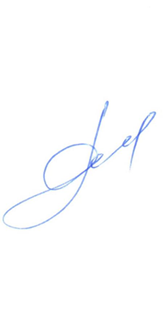 Генеральный директор                                                                             С.А. ПрокофьевИсп. Глушенков В.Г.glushenkov@lift.ru тел. 8(499) 748-15-38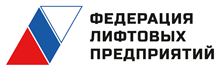 Союз "Общероссийское Отраслевое объединение работодателей лифтовой отрасли и вертикального транспорта "Федерация лифтовых предприятий"ул. 15-я Парковая, д. 10А, Москва, 105203Тел.: (499) 748-15-38 (многоканальный)Факс: (499) 748-15-38http://liftfederation.ru/; e-mail: flp@lift.ruОГРН 1137799016849, ИНН 7719290774,КПП 771901001Союз "Общероссийское Отраслевое объединение работодателей лифтовой отрасли и вертикального транспорта "Федерация лифтовых предприятий"ул. 15-я Парковая, д. 10А, Москва, 105203Тел.: (499) 748-15-38 (многоканальный)Факс: (499) 748-15-38http://liftfederation.ru/; e-mail: flp@lift.ruОГРН 1137799016849, ИНН 7719290774,КПП 771901001Руководителю Федеральной службы по аккредитацииА.И. Херсонцеву125039, г. Москва, Пресненская наб., д. 10, стр. 2№ __ от 10 мая 2018гОб информации на сайте Росаккредитации